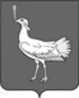        АДМИНИСТРАЦИЯСЕЛЬСКОГО ПОСЕЛЕНИЯ                 МОКШАМУНИЦИПАЛЬНОГО РАЙОНА     БОЛЬШЕГЛУШИЦКИЙ САМАРСКОЙ ОБЛАСТИ                                                         ПОСТАНОВЛЕНИЕот 25 февраля 2021г № 13        Об утверждении плана мероприятий по улучшению качества воды  на территории сельского поселения Мокша муниципального района Большеглушицкий Самарской области на 2021– 2026 годыВ соответствии с Федеральным законом от 06.10.2003 № 131-ФЗ                        «Об общих принципах организации местного самоуправления в Российской Федерации»,Федеральным законом Российской Федерации от 7 декабря  . № 416-ФЗ "О водоснабжении и водоотведении", с постановлением Правительства Российской Федерации от 06.03.1998 № 292 «О Концепции Федеральной целевой программы «Обеспечение населения России питьевой водой», руководствуясь Уставом  сельского поселения Мокша муниципального района Большеглушицкий Самарской области, в целях осуществления первоочередных мероприятий по улучшению водоснабжения населения, администрация сельского поселения Мокша муниципального района Большеглушицкий Самарской областиПОСТАНОВЛЯЕТ:1. Утвердить план мероприятий по улучшению качества  воды на территории сельского поселения Мокша муниципального района Большеглушицкий Самарской области на 2021- 2026 годы» (Приложение 1)2. Опубликовать настоящее Постановление в газете «Вести сельского поселения Мокша» и разместить на официальном сайте муниципального  района  Большеглушицкий  Самарской  области  в  сети  «Интернет». 3. Настоящее постановление вступает в силу после его официального опубликования.4. Контроль за выполнением настоящего Постановления оставляю за собой. Глава сельского поселения Мокша                            О.А.Девяткин